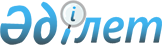 Об организации общественных работ в 2009 году по Буландынскому району
					
			Утративший силу
			
			
		
					Постановление акимата Буландынского района Акмолинской области от 20 января 2009 года № а-01/06. Зарегистрировано Управлением юстиции Буландынского района Акмолинской области 5 февраля 2009 года № 1-7-73. Утратило силу постановлением акимата Буландынского района Акмолинской области от 19 января 2010 года № А-01/10

      Сноска. Утратило силу постановлением акимата Буландынского района Акмолинской области от 19 января 2010 года № А-01/10      В соответствии с Законом Республики Казахстан «О занятости населения» от 23 января 2001 года, постановлением Правительства Республики Казахстан «О мерах по реализации Закона Республики Казахстан» от 23 января 2001 года «О занятости населения» от 19 июня 2001 года № 836, в целях расширения системы государственных гарантий обеспечения занятости населения, акимат района ПОСТАНОВЛЯЕТ:

      1. Утвердить прилагаемый перечень городского и сельских округов, предприятий, в которых будут производиться общественные работы для безработных граждан в 2009 году по Буландынскому району.

       2. Государственному учреждению «Отдел занятости и социальных программ Буландынского района» направлять безработных с их согласия на общественные работы в порядке очередности согласно дате регистрации.

       3. Оплату труда безработных граждан, занятых на общественных работах, производить из средств бюджета района за фактически выполненную работу в размере не менее минимальной месячной заработной платы, установленной законодательством Республики Казахстан на 2009 год.

      4. Постановление акимата Буландынского района № а-1/2 от 16 января 2008 года «Об организации оплачиваемых общественных работ в 2008 году по Буландынскому району», зарегистрированного в Региональном Реестре государственной регистрации нормативных правовых актов № 1-7-59 и опубликованного в районной газете «Буланды жаршысы - Вести Буланды» за № 7 от 15 февраля 2008 года признать утратившим силу.

      Сноска. Пункт 4 с измененими, внесенными постановлением  Буландынского района Акмолинской области от 15.05.2009 № а-05/110 (порядок введения в действие см. п. 3)

      5. Контроль за исполнением настоящего постановления возложить на заместителя акима района Еслямову А.К.

      6. Настоящее постановление распространяется на правоотношения,

возникшие с 5 января 2009 года.

      7. Настоящее постановление вступает в силу со дня государственной регистрации в Управлении юстиции Буландынского района и вводится в действие со дня официального опубликования в районной газете.      Аким Буландынского района                  Е.Б.Нугманов      СОГЛАСОВАНО      Исполняющий обязанности директора

      Государственного коммунального

      предприятия на праве хозяйственного

      ведения «Макинск-Жылу» при акимате

      Буландынского района                       В.Е.Мухин      Директор Государственного коммунального

      предприятия на праве хозяйственного

      ведения «Макинск-Су» при акимате

      Буландынского района                       С.В.Гранкин

 Утверждено

постановлением акимата

Буландынского района

от 20.01.2009 года № а-01/06 Перечень

городского и сельских округов, предприятий, в которых будут

производиться общественные работы для безработных

граждан в 2009 году по Буландынскому районуПродолжение таблицы:
					© 2012. РГП на ПХВ «Институт законодательства и правовой информации Республики Казахстан» Министерства юстиции Республики Казахстан
				№

п/пНаименование городского и сельских округов, пред-

приятийВиды общественных работКол-во человек1.Государственное учреждение «Аппарат акима Айнаколь-

ского сельского округа»Озеленение и благоустройство22.Государственное учреждение «Аппарат акима Амангель-

динского сельского округа»Озеленение и благоустройство23.Государственное учреждение «Аппарат акима Возне-

сенского сельского округа»Озеленение и благоустройство54.Государственное учреждение «Аппарат акима Даниловского сельского округа»Озеленение и благоустройство45.Государственное учреждение «Аппарат акима Журав-

левского сельского округа»Озеленение и благоустройство55.Государственное учреждение «Аппарат акима Журав-

левского сельского округа»Уход за одинокими и престарелыми пенсионерами и инвалидами26.Государственное учреждение «Аппарат акима Ергольского сельского округа»Озеленение и благоустройство37.Государственное учреждение «Аппарат акима Капито-

новского сельского округа»Озеленение и благоустройство38.Государственное учреждение «Аппарат акима Кара-

мышевского сельского округа»Озеленение и благоустройство49.Государственное учреждение «Аппарат акима Кара-

узекского сельского округа»Озеленение и благоустройство810.Государственное учреждение «Аппарат акима Никольского сельского округа»Озеленение и благоустройство511.Государственное учреждение «Аппарат акима Ново-

братского сельского округа»Озеленение и благоустройство212.Государственное учреждение «Аппарат акима города Макинск»Курьерская работа по организациям, под-

ворный обход и перепись населения, помощь в организации и проведении куль-

турно-массовых мерприятий2713.Государственное комму-

нальное предприятие на праве хозяйственного ведения «Макинск-Жылу» при акимате Буландынского районаПомощь коммунальному хозяйству в уборке территории414.Государственное комму-

нальное предприятие на праве хозяйственного ведения «Макинск-Су» при акимате Буландынского районаПостройка снежного городка, очистка от снега, озеленение и благоустройство24Месяц исполне-

нияОбъем выполняемых работ (квадратные метры)Конкретные условия общественных работРазме оплаты труда участ-

никовИсточник финансированияМай-

сентябрь12000Трудовой договорНе менее минимальной заработной платыРайонный бюджетМай-

сентябрь13000Трудовой договорНе менее минимальной заработной платыРайонный бюджетМай-

сентябрь30000Трудовой договорНе менее минимальной заработной платыРайонный бюджетМай-

сентябрь24000Трудовой договорНе менее минимальной заработной платыРайонный бюджетМай-

сентябрь31000Трудовой договорНе менее минимальной заработной платыРайонный бюджетВ течение годаТрудовой договорНе менее минимальной заработной платыРайонный бюджетМай-

сентябрь20000Трудовой договорНе менее минимальной заработной платыРайонный бюджетМай-

сентябрь21000Трудовой договорНе менее минимальной заработной платыРайонный бюджетМай-

сентябрь24000Трудовой договорНе менее минимальной заработной платыРайонный бюджетМай-

сентябрь50000Трудовой договорНе менее минимальной заработной платыРайонный бюджетМай-

сентябрь32000Трудовой договорНе менее минимальной заработной платыРайонный бюджетМай-

сентябрь12000Трудовой договорНе менее минимальной заработной платыРайонный бюджетВ течение годаТрудовой договорНе менее минимальной заработной платыРайонный бюджетВ течение года24000Трудовой договорНе менее минимальной заработной платыРайонный бюджетВ течение года150000Трудовой договорНе менее минимальной заработной платыРайонный бюджет